VELIKONOČNÍ LUŠTĚNÍ PRO PRVŇÁČKY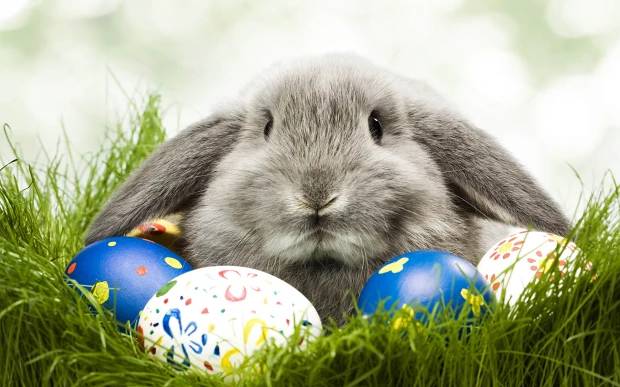 HODY,HODY, DOPROVODYKOLIKRÁT JE V TÉTO ČÁSTI VELIKONOČNÍ KOLEDY PÍSMENKO O?             ...................KOLIKRÁT JE V TÉTO ČÁSTI VELIKONOČNÍ KOLEDY PÍSMENKO D?               ………………..KOLIKRÁT JE V TÉTO ČÁSTI VELIKONOČNÍ KOLEDY PÍSMENKO A?                ………………..VÝSLEDEK JE KLÍČEM K TRUHLE S VELIKONOČNÍ KOLEDOU.